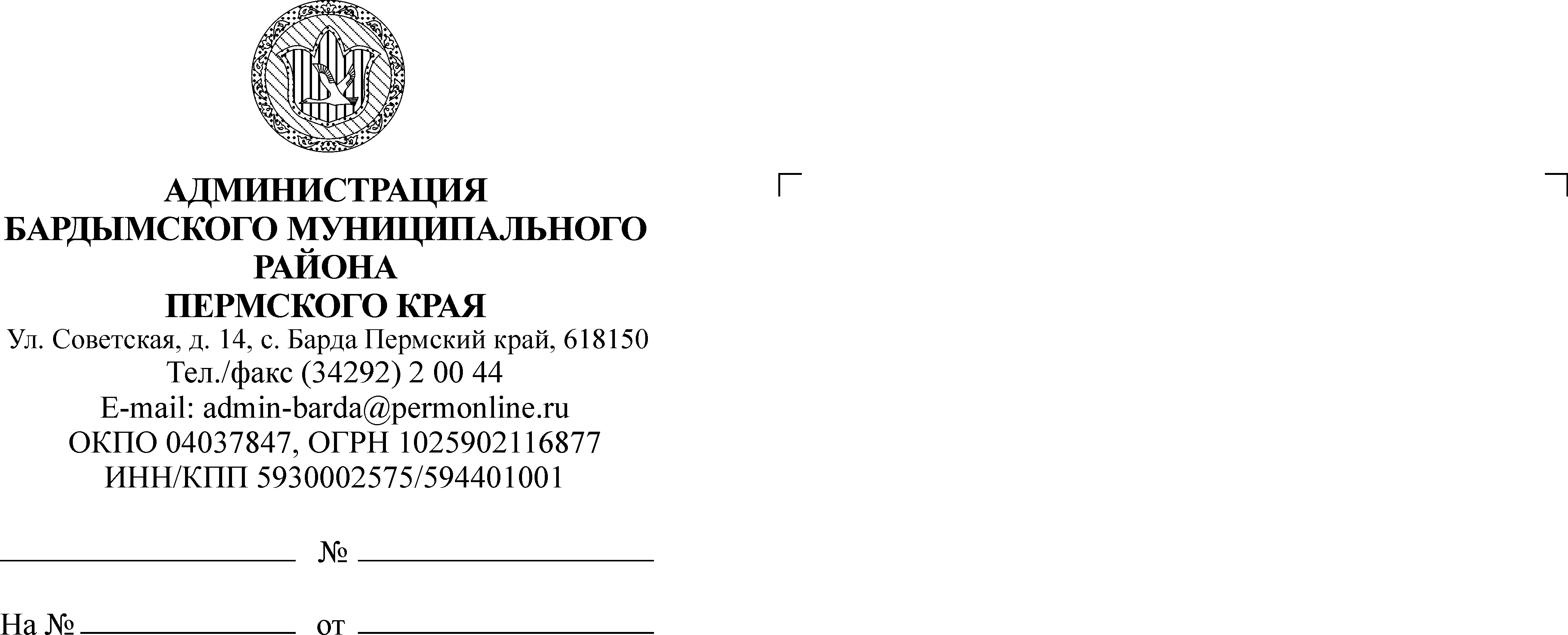 АДМИНИСТРАЦИЯ САРАШЕВСКОГО СЕЛЬСКОГО ПОСЕЛЕНИЯ                                     БАРДЫМСКОГО МУНИЦИПАЛЬНОГО РАЙОНАПЕРМСКОГО КРАЯП О С Т А Н О В Л Е Н И Е28.02.2019                                                                                                      № 14 Об утверждении Порядка и перечня случаев оказания на возвратной и (или) безвозвратной основе за счет средств местного бюджета дополнительной помощи при возникновении неотложной необходимости в проведении капитального ремонта общего имущества в многоквартирных домах, расположенных на территории Сарашевского сельского поселения  	Руководствуясь пунктом 9.3 части 1 статьи 14 Жилищного кодекса Российской Федерации, Федеральным законом от 06.10.2003 № 131-ФЗ «Об общих принципах организации местного самоуправления в Российской Федерации», пунктами 3,4 статьи 2 Закона Пермского края от 22.12.2014 № 416-ПК «О закреплении дополнительных вопросов местного значения за сельскими поселениями Пермского края», Уставом Сарашевского сельского поселенияПОСТАНОВЛЯЕТ:Утвердить Порядок и перечень случаев оказания возвратной и (или) на безвозвратной основе за счет средств местного бюджета дополнительной помощи при возникновении неотложной необходимости в проведении капитального ремонта общего имущества в многоквартирных домах, расположенных на территории Сарашевского сельского поселения (приложение 1).Настоящее постановление вступает в силу со дня его подписания.Настоящее постановление разместить на официальном сайте Сарашевского сельского поселения в информационно-телекоммуникационной сети Интернет.Контроль за исполнением настоящего постановления возлагаю на себя.Глава сельского поселения -глава администрацииСарашевского сельского поселения                                   Р.Ш.ТимгановПриложение 1к постановлению от 28.02.2019 года № 14Порядок и перечень случаев оказания на возвратной и  (или) безвозвратной основе за счет средств местного бюджета дополнительной помощи при возникновении неотложной необходимости в проведении капитального ремонта общего имущества в многоквартирных домах, расположенных на территории Сарашевского сельского поселения (далее – Порядок)Настоящий Порядок устанавливает порядок и перечень случаев оказания на возвратной и (или) безвозвратной основе за счет средств местного бюджета Сарашевского сельского поселения дополнительной финансовой помощи при возникновении неотложной необходимости в проведении капитального ремонта общего имущества в многоквартирных домах, расположенных на территории Сарашевского сельского поселения (далее – Порядок).1.1. Перечень случаев оказания на возвратной и (или) безвозвратной основе за счет средств бюджета Сарашевского сельского поселения дополнительной помощи при возникновении неотложной необходимости в проведении капитального ремонта общего имущества в многоквартирных домах включает в себя: пожары, взрывы, внезапное обрушение зданий и сооружений, аварии на электроэнергетических системах, аварии на коммунальных системах жизнеобеспечения, гидродинамические аварии, опасные геологические явления, опасные метеорологические явления, опасные гидрологические явления, опасные метеорологические явления, природные пожары, крупные террористические акты (далее — чрезвычайная ситуация)Капитальный ремонт многоквартирного дома в случаях, указанных в пункте 1.1. настоящего Порядка, осуществляется без его включения в краткосрочный план реализации Региональной программы капитального ремонта общего имущества в многоквартирных домах Пермского края и только в объеме, необходимом для ликвидации последствий, возникших вследствие ситуаций, указанных  в пункте 1.1. настоящего Порядка, за счет средств местного бюджета в пределах бюджетных ассигнований, предусмотренных в бюджете Сарашевского сельского поселения. 3.  Решение о необходимости проведения капитального ремонта и об оказании на возвратной и (или) безвозвратной основе за счет средств местного бюджета Сарашевского сельского поселения дополнительной финансовой помощи при возникновении неотложной необходимости в проведении капитального ремонта общего имущества в многоквартирных домах в случаях, указанных в пункте 1.1. настоящего Порядка (далее — Решение), принимается в форме протокола комиссии по оказанию на возвратной и (или) безвозвратной основе за счет средств местного бюджета Володарского сельского поселения дополнительной финансовой помощи при возникновении неотложной необходимости в проведении капитального ремонта общего имущества в многоквартирных домах (далее — Комиссия).Основанием для организации заседания Комиссии для принятия решения, указанного в пункте 3 настоящего Порядка, является решение комиссии по предупреждению и ликвидации чрезвычайных ситуаций и обеспечению пожарной безопасности на территории Сарашевского сельского поселения, принимаемое в соответствии с постановлением главы администрации Володарского сельского поселения от 25.10.2017 № 61.Положение о Комиссии, ее состав утверждается нормативным актом администрации Сарашевского сельского поселения.Порядок предоставления субсидии на возвратной и (или) безвозвратной основе за счет средств бюджета Сарашевского сельского поселения юридическим лицам осуществляющим управление многоквартирными домами, товариществам собственников жилья, жилищным кооперативам, управляющим организациям, фонду капитального ремонта многоквартирных домов Пермского края, в целях финансового обеспечения проведения капитального ремонта общего имущества многоквартирного дома в случаях, указанных в пункте 1.1 настоящего Порядка, утверждается нормативным актом администрации Сарашевского сельского поселения.Приложение 2к постановлению администрацииот 28.02.2019 года №  14Перечень услуг и (или) работ по капитальному ремонту общего имущества в многоквартирном доме, расположенном на территории Сарашевского сельского  поселения1.Перечень услуг и (или) работ по капитальномуремонтуобщегоимущества в многоквартирномдоме, оказание и (или) выполнение которых финансируются за счетсредств фонда капитальногоремонта, а также за счетсредств государственной поддержки капитальногоремонта, а также оказания на возвратной и (или) безвозвратной основе за счет средств местного бюджета дополнительной помощи при возникновении неотложной необходимости в проведении капитального ремонта общего имущества в многоквартирных домах, расположенных на территории Володарского сельского поселения включает:1) ремонт внутридомовых инженерных систем электро-, тепло-, газо-, водоснабжения, водоотведения;2) ремонт или замену лифтового оборудования, признанного непригодным для эксплуатации, ремонт лифтовых шахт;3) ремонт крыши;4) переустройство невентилируемой крыши на вентилируемую крышу в случае, если необходимость реконструкции крыши установлена заключением специализированной организации, подготовленным по результатам соответствующего обследования;5) ремонт подвальных помещений, относящихся к общему имуществу в многоквартирном доме;6) ремонт фасада;7) утепление фасада в случае, если необходимость проведения данных работ установлена заключением специализированной организации, подготовленным по результатам энергетического обследования многоквартирного дома;8) ремонт фундамента многоквартирного дома;9) разработку проектной документации в случае, если законодательством Российской Федерации требуется ее разработка;10) проведение государственной экспертизы проекта, историко-культурной экспертизы в отношении многоквартирных домов, официально признанных памятниками архитектуры, в случае, если законодательством Российской Федерации требуется проведение таких экспертиз;11) осуществление строительного контроля.Приложение 3к постановлению администрации от 28.02.2019 года №  14Состав Комиссии по принятию решения о предоставлении субсидии из бюджета  Сарашевского сельского  поселения на проведение капитального ремонта общего имущества в многоквартирных домах, расположенных на территории Сарашевского сельского  поселения Глава администрации Сарашевского сельского поселения  —  председатель Комиссии;Специалист  Сарашевского сельского поселения по работе с населением  – заместитель председателя КомиссииСпециалист  ВУС   — секретарь Комиссии;Члены Комиссии:Депутаты совета депутатов Сарашевского сельского поселения,члены постоянной комиссии по развитию населенных пунктов (по согласованию)